Fable Writing 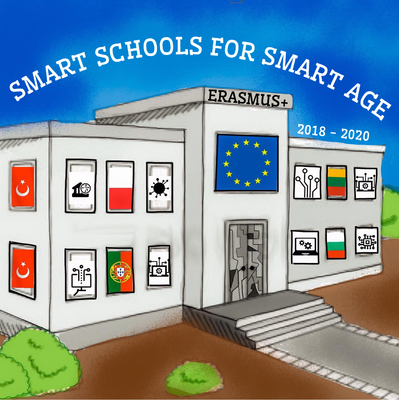 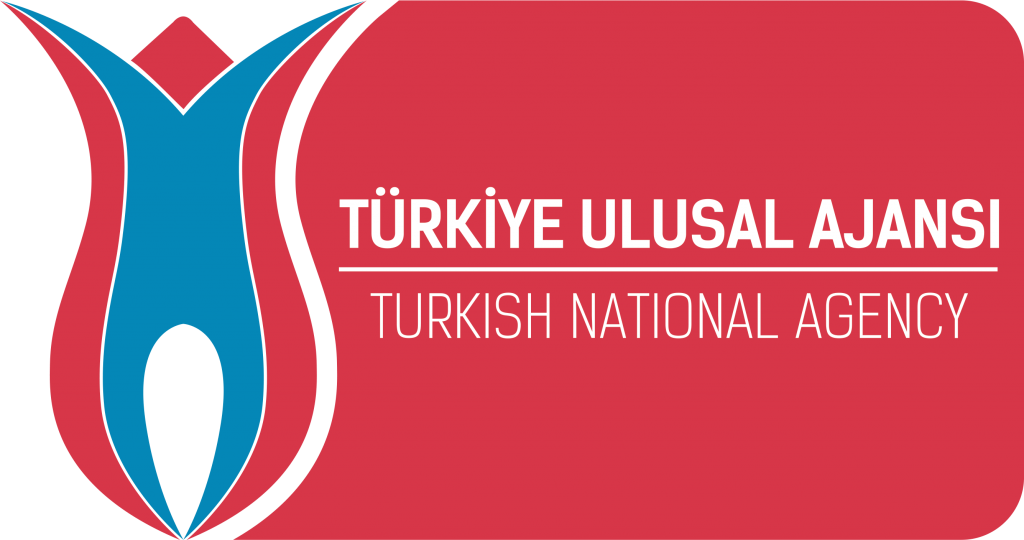 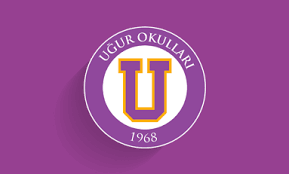 A fable is a short narrative that exemplifies a moral or principle of human behavior; that is usually stated in the conclusion of the story. The characters, setting and actions become a symbol of human nature.Directions: Go online and research Aesop’s fables at http://aesopfables.com. Read some of the fables you find and gather some ideas for your own writing. After researching, you will write your own fable.Criteria: Entire fable less than 250 words (1 page) Title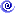  Plots actions must lead to the moral           Moral must be given in last line of the story Keep it simple and specific Be original (not based on example fables) Uses appropriate language Use correct grammar, punctuation, etc.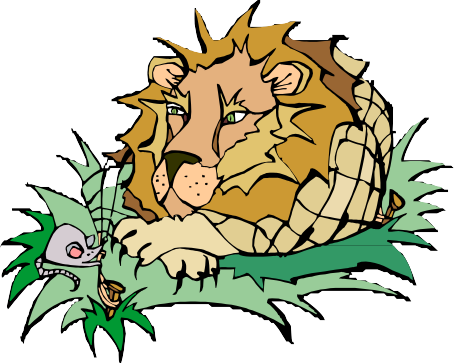 Fable Writing Rubric4321TitleTitle is creative, sparks interest and is related to the story and topicTitle is related to the story and topicTitle is present, but does not appear to be related to the story andtopicNo titlePlot(x2)Actions in plot lead directly to the moralActions in plot lead to the moralActions in plot barely lead to moralActions in plot do not lead to the moralMoral(x2)Successfully creates an effective moral that supports thestoryCreates a moral that supports the fableMoral is present and somewhat supports the fableDoes not create a moral; moral does not support storyOriginality(x2)Fable is original--------------------------------------Fable is not originalUse of LanguageDemonstrates excellent sentence and vocabularyvarietyDemonstrates adequate sentence and vocabularyvarietyDemonstrates repetitive use of sentence structure andvocabularyDemonstrates poor use of language & generatesconfusionGrammarContains no errors in grammar, punctuation,and spellingContains few errors in grammar, punctuation,and spellingContains some errors in grammar, punctuation,and spellingContains many errors in grammar, punctuation,and spellingPage LengthMeets required page length--------------------------------------Does not meet required page length